Jaarverslag VLHT 2016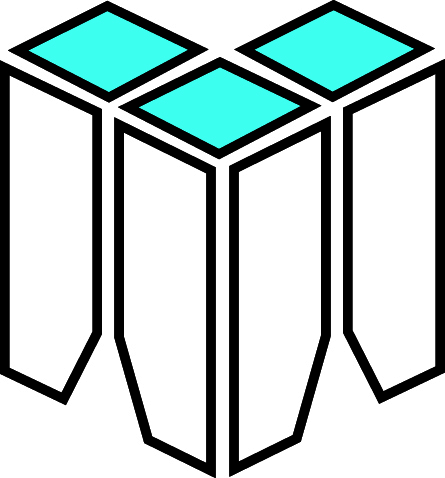 Kenmerk: 27101/JV16/W001Versie: ADoor: Paul Schmitz.InleidingNa een aantal slechte jaren gaf 2015 eindelijk weer een groeiende vraag te zien voor bepaalde tandtechnische producten. In 2016 werd die lijn doorgetrokken. Het aantal tandtechnische bedrijven dat om economische redenen zijn deuren moest sluiten, liep de laatste jaren zichtbaar terug. Van een sterke groei was echter geen sprake en de verbeterde resultaten waren voor een groot deel te danken aan het snijden in de kosten.Weliswaar trokken de consumentenbestedingen sterk aan maar de concurrentie uit lage lonenlanden, de groeiende dominantie van grote ketens en de digitale ontwikkelingen, waardoor steeds meer tandartsen een deel van de tandtechniek in eigen beheer kunnen maken, bleven de omzet van de labs onder druk zetten.Uiteraard blijft de VLHT inspelen op de ontwikkelingen. Door in te zetten op matiging in de personeelskosten, door mee te denken over het onderwijs van de toekomst, door het aanbieden van cursussen, door het bieden van regionale platforms voor leden, door te werken aan vernieuwing van de FUWA, de praktijkrichtlijn en de RI&E en door samenwerking met andere belangrijke partijen in de markt.Waar staat de VLHT voor?De VLHT stelt zich ten doel het bevorderen van de professionele belangen van de ondernemingen in de tandtechnische branche in Nederland in het algemeen en van de leden van de vereniging in het bijzonder.De VLHT biedt u veel ondersteuning op het gebied van arbeidsrecht, functiewaardering, veiligheid, kostprijscalculatie en dergelijke. We werken mee aan het pensioenstelsel, aan het leerlingstelsel en goed onderwijs, aan een betaalbare cao, aan goede afspraken tussen tandarts en technicus. We verzorgen cursussen, we vernieuwen de RI&E en de Code van de Tandtechniek en we participeren in de actualisatie van de Praktijkwijzer en de standaard leveringsvoorwaarden. Daarnaast is er binnen de VLHT een schat aan informatie, waarmee we u in uw dagelijkse praktijk kunnen bijstaan.De VLHT is ook uw belangenbehartiger, die voor u overlegt en zo nodig onderhandelt met ministeries, de KNMT, ziektekostenverzekeraars, het onderwijs, vakbonden en andere stakeholders. Ook blijft de VLHT hard werken aan het imago van de tandtechniek en van de aangesloten leden, bij voorbeeld via de gebitswijzer en het geven van voorlichting aan patiënten die contact met ons zoeken.Steeds meer verenigingen bieden hun leden diensten aan, waarmee ze hun contributie letterlijk geheel of gedeeltelijk kunnen terugverdienen. Ook de VLHT denkt altijd na over mogelijke uitbreiding van haar dienstenpakket. Zo zijn we eind 2014 gestart met onze vakcursussen, om vervolgens in 2015 en 2016 meerdere goed bezochte cursussen te organiseren. Intussen zijn er weer nieuwe voorstellen en ideeën, die in 2017 aan de ledenvergadering zullen worden voorgelegd.SamenwerkingIn het verslagjaar heeft de samenwerking met de KNMT en met het Platform Tandheelkunde/Tandtechniek grotendeels stilgelegen, vanwege interne problemen bij de KNMT en een blokkade van een van de andere overlegpartijen.De werkgroep communicatie, waarin ook de VLHT deelneemt, heeft een nieuwe Praktijkrichtlijn heeft opgesteld. De introductie daarvan is echter vertraagd en wordt nu in 2017 verwacht. Hetzelfde geldt voor de aangepaste standaard leveringsvoorwaarden, waartoe de VLHT een voorstel heeft ingediend.Ondanks de vaak moeizame processen blijft de VLHT streven naar versterking van de samenwerking binnen de mondzorgketen. PensioenenDe ontwikkelingen binnen het pensioenfonds blijven zorgelijk. Het grootste probleem bleef de geringe dekkingsgraad. Een pensioenfonds is verplicht om een dekkingsgraad van minimaal 105% te hebben. Dat betekent dat voor iedere euro die nu en later aan pensioen uitbetaald wordt, het pensioenfonds €  kas moet hebben. Eind 2016 bedroeg de dekkingsgraad van ons fonds nog maar 83,5%.De problemen hebben voornamelijk te maken met de nog steeds ongekend lage rente en het ontbreken van een afdekking van het renterisico. Daarnaast stijgt de gemiddelde leeftijd, waardoor het pensioenfonds aan de gemiddelde pensioengerechtigde langer moet uitbetalen.Een dekkingsgraad lager dan 100% betekent dat het pensioenfonds niet mee mag werken aan overdrachten van pensioenaanspraken, in geval van ‘verhuizing’ van een werknemer naar een andere branche. Zodra de dekkingsgraad weer hoger is dan 100%, neemt het pensioenfonds de verzoeken voor waardeoverdracht weer in behandeling.Het pensioenfonds heeft een herstelplan gemaakt, dat is goedgekeurd door de Nederlandse Bank. De belangrijkste maatregel in het herstelplan is: geen verhoging van pensioenen voor deelnemers, gewezen deelnemers en gepensioneerden bij een dekkingstekort. Om de financiële positie van het fonds te verbeteren zijn in 2013 en 2014 de pensioenen zelfs verlaagd en eind 2015 zijn de premies belangrijk verhoogd. Naar verwachting zullen de pensioenuitkeringen in 2017 nogmaals verlaagd moeten worden.Eind 2016 diende zich een nieuw probleem aan: Syntrus, de administrateur van het pensioenfonds heeft de dienstverlening per 1 januari 2018 opgezegd. Hierdoor moet er of een nieuwe administrateur gezocht worden of het pensioenfonds moet samengaan met een ander fonds.Omdat er al langer twijfels waren over de vraag of het fonds niet te klein wordt om zelfstand te blijven voortbestaan, ook gezien de vanwege de geringe omvang relatief hoge kosten, is besloten dat er in 2017 gezocht zal worden naar een pensioenfonds waarmee samengegaan kan worden. Op dit moment is nog niet precies duidelijk wat hiervan de gevolgen zullen zijn voor pensioengerechtigden, werknemers en werkgevers. Wel is duidelijk dat aansluiting bij een groter fonds de kosten van het pensioenfonds en daardoor de pensioenpremies in de toekomst kunnen dalen, waardoor er ook weer ruimte ontstaat in de cao-onderhandelingen.De vertegenwoordigers van de VLHT in het bestuur van het pensioenfonds waren in 2016 de heren P. Mannaert en J.E. Sutherland.OnderwijsIn de loop van 2015 hebben er grote veranderingen plaatsgevonden op onderwijsgebied. De opleidingen van de DHTA zijn bij het ROC Amersfoort ondergebracht. Mede door toedoen van de VLHT zijn de kleine ambachten van de DHTA ondergebracht in één cluster, om te voorkomen dat ze gemarginaliseerd worden.In 2016 is door de DHTA, mede op verzoek van de VLHT de voorbereidingscursus Klinisch Prothese Technicus ontwikkeld. Deze introductie-opleiding is bedoeld voor medewerkers in de tandtechniek die KPT-er willen worden maar niet gediplomeerd tandtechnicus zijn. De cursus zal in het voorjaar van 2017 voor het eerst van start gaan.Op dinsdag 5 juli 2016 is weer namens de VLHT de Van Hamondprijs uitgereikt aan de beste leerling die afstudeerde aan de opleiding tandtechniek van de DHTA te Utrecht, dit maal dhr.  Terrance Tan.CAODe huidige cao liep in feite af op 1 juli 2013. Medio 2013 zijn de volgende afspraken gemaakt: De aflopende cao (2012-2013) werd met 1 jaar tot 1 juli 2014 ongewijzigd voortgezet;Werkgevers en werknemers besloten gezamenlijk de functiewaardering (FUWA) te herschrijven. De kosten hiervan zullen uit de middelen van het sociaal fonds worden gefinancierd;Per 1 juli 2014 is de jeugdschaal van 22 jaar vervallen. Een 22-jarige werknemer in onze branche wordt dus vanaf 1 juli 2014 onder de cao gebracht.Door de tijdelijke stabilisering van de salarissen hebben de tandtechnische bedrijven weer even tijd gehad om op adem te komen na een zeer moeilijke periode.In de loop van 2014 is er nieuw overleg gestart. De VLHT en de andere werkgeversorganisaties wilden opnieuw vasthouden aan de nullijn, gezien de nog steeds moeilijke situatie in de sector. De vakbonden eisten echter een aanzienlijke loonsverhoging. In de loop van het najaar van 2015 ontstond er een patstelling, die aan het einde van het jaar 2015 en ook in 2016 nog voortduurde. In december 2015 is nog mede door de VLHT gepoogd tot een akkoord te komen, dat tevens voorzag in een oplossing voor de slechte dekkingsgraad van het pensioenfonds, maar daarover kon geen overeenstemming bereikt worden.Dit had tot gevolg dat het pensioenfonds zelf maatregelen moest nemen om aan de eisen van de Pensioenwet te blijven voldoen.Intussen is het, na jaren van de nullijn voor de medewerkers, tijd voor een beperkte stijging van de salarissen. Wil de sector interessant blijven voor jonge mensen, dan zullen de arbeidsvoorwaarden niet nog langer bevroren kunnen blijven. Er is echter weinig speelruimte, omdat de pensioenpremies aanzienlijk gestegen zijn, voor beide partijen en omdat een van de cao-partners een compromis met de werknemers in de weg staat.Een nieuw cao-akkoord is ook nodig om de in 2015 vernieuwde FUWA (stelsel van functiewaardering) te kunnen invoeren.Eind 2016 liep ook de cao voor het sociaal fonds af. Ook de vernieuwing daarvan wacht op een algemeen cao-akkoord.Helpdesk
In het verslagjaar kwamen er circa veertig vragen van leden binnen bij de helpdesk van de vereniging, voornamelijk op het gebied van de cao, arbeidsrecht in het algemeen, vacatures en sollicitaties, de code van de Tandtechniek en de RI&E, algemene voorwaarden en kostenstijgingen. In enkele gevallen werd nader advies gevraagd bij een gespecialiseerd arbeidsrechtadvocaat.Vakcursussen
In het derde jaar van de vakcursussen heeft de VLHT weer drie vakcursussen voor de eigenaren van de tandtechnisch labs en hun medewerkers georganiseerd. De volgende cursussen vonden in 2016 plaats:‘De opbeetplaat door  Ben Derksen op 12 mei ‘De semi-vaste prothese’ door Coen Oldenburg op 9 juni‘De volledige gebitsprothese’ door Nittert Postema 24 novemberDe geplande cursus ‘Zirkonium’ moest geannuleerd worden wegens gebrek aan belangstellingDoor het doorgaans grote aantal deelnemers en de hoge waardering is besloten om ook in 2017 een vervolg te geven aan deze cursussen.Regiobijeenkomsten
In 2016 zijn er in twee regio’s regiobijeenkomsten georganiseerd. De bijeenkomsten vonden plaats in Amsterdam en Veldhoven. De belangrijkste onderwerpen waren de nieuwe Code van de Tandtechniek en bedrijfsovername en -overdracht. CommunicatieDe VLHT exploiteert nog steeds de website gebitswijzer.nl. De website kent min of meer dezelfde informatie als de ‘papieren’ Gebitswijzer. De site heeft als doel de voorlichting aan patiënten. Leden van de VLHT en hun klanten kunnen patiënten naar deze site verwijzen voor informatie over alle mogelijkheden van de moderne tandtechniek.Leden kunnen ook nog de fysieke gebitswijzer bijbestellen bij het secretariaat.In het verslagjaar is de site van de VLHT zelf zeer regelmatig bijgewerkt met nieuwe content. Zodra er voldoende nieuwe berichten op de website staan, wordt er een digitale nieuwsbrief verzonden. Hierin worden de koppen en de ‘leads’ van de berichten op de website opgenomen; voor de volledige tekst kan worden doorgeklikt naar de website. De nieuwsbrief is in 2016 vijf keer verschenen. Belangrijke onderwerpen waren onder meer: de vakcursussen, het pensioenfonds, ‘Personeel gezocht’ (vacatures), ‘Werk gezocht’ (sollicitaties), de nieuwe introductieopleiding van de DHTA, de regiobijeenkomsten, de jaarvergadering, het jaarverslag 2015, de Code van de Tandtechniek en de nieuwe RI&E. Er verscheen ook weer een artikel in de serie ‘tandarts en tandtechnicus’, waarbij telkens de nauwe samenwerking tussen een tandarts en ‘zijn’ tandtechnicus belicht wordt.Daarnaast was er ook regelmatig productnieuws van de toeleveranciers.Alle berichten uit de nieuwsbrief (en meer) zijn nog steeds op de website te lezen.LedenOndanks dat meerdere leden hun bedrijf sloten vanwege hun leeftijd, is het aantal leden van de VLHT in het verslagjaar min of meer stabiel gebleven, ook omdat er weer aanwas van nieuwe leden was. Ultimo 2016 had de VLHT 109 leden.Bestuur en ledenvergaderingHet bestuur vergaderde in het verslagjaar vijf keer. In de bestuursvergaderingen wordt een aantal vaste punten behandeld zoals financiën, ingekomen stukken, externe communicatie, diensten en contacten met collega-brancheverenigingen. Daarnaast komt een veelheid aan zaken aan de orde, waarvan de belangrijkste elders in dit verslag zijn beschreven.Het bestuur bestond in 2016 uit dhr. Wolter Jagt, (voorzitter), mevr. Ineke Messelink (penningmeester), mevr. Tineke van ’t Hullenaar, dhr. Peter Bartelsman, dhr. Toine Klaassen en dhr. Jan Löwenthal.Na het vertrek van Erik Kruiderink, eind 2015, trad dhr. Wolter Jagt tijdelijk als voorzitter ad interim op. Op 18 april hield de VLHT haar jaarlijks ledenvergadering bij Nextdent te Soesterberg. Op de agenda stonden onder meer het algemene jaarverslag, het financiële jaarverslag, bestuurswisselingen, de aanpassing van de contributiestaffel voor leden zonder personeel en versterking van de onderlinge samenwerking.Op deze ledenvergadering werd dhr. Wolter Jagt door de leden definitief benoemd tot opvolger van Erik Kruiderink.Tevens werd dhr. Toine Klaassen van Dentconnect benoemd tot gewoon bestuurslid van de VLHTNa het formele gedeelte waren er presentatie van NexDent en Arseus en konden alle leden afscheid nemen van voormalig voorzitter Erik Kruiderink.SecretariaatHet secretariaat wordt sinds medio 2012 verzorgd door Organisatie Adviesbureau Schmitz te Lent, specialist in de ondersteuning en advisering van verenigingen en stichtingen. Eigenaar Mr. Paul Schmitz bemant de juridische helpdesk voor de leden.